 Manyam Franchised Tests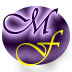 KNEC Exams | KCPE English 2012INDEX ………………………..Name…………..……………………..…………. School……………….....………………Date…………Question 1 to 15Read the passage below. It contains blank spaces numbered 1 to 15. For each blank space, choose the best alternative from the choices given.I enjoy doing many things in my free time. But of all of them, 1…………….. travelling is the best. There are three versions why this is so.Firstly, when I travel, I learn many 2………. Things about the culture of 3………….. place I am visiting. This is  4………… true when I travel to a foreign country, 5 ……….. it is also true when travelling in my own country. People often forget 6……….. there is much viriety even within one’s own country.	7 ……….., I like travelling because I can try 8 ………. Food. Eating is one one of my favourite activities, so 9……………. I travel, I try as many different dishes as possible. Some people say they eat to live. 10…………., I know many others who live to eat although they 11…………… not admit it. Perhaps I am one of them.	Food is a major part of culture. Therefore, to really experience and understand different cultures, it is 12…………… to eact the things the people of that culture eat.	The last reason travellin is the best thing to do when I am free is that when I travel, I can 13……….. all my problems at home. I don’t have to think 14………….. work or school. I can relax concentrate on the things that bring 15……………….. to my heart.For questions, 16 and 17 select the alternative that means the same as the underlined sentence.16. As soon as Janet arrived, it started raining.Janet arrived just as it was beginning to rain.Janet arrived and immediately it started raining.It started raining and immediately Janet arrivedIt started raining and Janet arrived soon afterwards.17. Atieno rarely goes to town.Atieno never goes to townAtieno sometimes goes to townAtieno usually goes to townAtieno hardly goes to town.In question 18 and 19, choose the alternative that can best complete the given sentence.18. If passed very well ………………………….I would have gone to a national schoolI could have gone to a national schoolI could go to a national schoolI would go to a national school19. When we arrived in school today, we found neither the headteacher ………………………..As well as the deputyAnd also the deputyNor the deputyOr the deputyFor questions 20 and 21, choose the words that can best replace the underlined words.20. The teacher said that participation in sports is not optional.necessarycompulsaryadvisablegood 21. Karen’s father bought her a unique watch.a beautifulan interestinga rarean expensiveFor questions, 22 to 23 choose the best arrangement of the sentences to form a sensible paragraph22. (i) 	A girl shot up from her seat and rushed to the front.      (ii) The conductor had just finished checking the tickets      (iii) She pleaded with the driver not ot leave her mother.      (iv)Satisfied that all was well, he pressed the bell to signal the driver to start.(i)(ii) (iii) (iv)(ii) (iii) (iv) (i)(i) (iii) (ii) (iv)(ii) (iv) (i) (iii)23. (i)	In fact, one does not need a passport to travel within the region.      (ii)Travelling in the East African region has never been easier.      (iii)Since signing of the common market treaty, restrictions on travel have been lifted.      (iv)All one needs are proper national identification papers.(ii) (i) (iii) (iv)(ii) (iii) (i) (iv)(iii) (ii) (i) (iv)(iii) (iv) (i) (ii)Read the passage below and answer questions 24 and 25.Three girls, Mwikali, Wanjiku and Nafula, were choosing subjects. Mwikali chose French; Wanjiku chose English; while Nafula chose Germany. The three girls then chose Mathematics and science. For the fourth subject, Mwikali and Wanjiku chose History but Nafula decided to take CRE. Next, Wanjiku and Nafula chose Art and Design while Mwikali chose Africulture. In addition, Wanjiku took Computer Studies.24. which of the following statements is true?Only two subjects were chosen by all the girlsOnly one subject was chosen by one girlWanjiku and Nafula share all the subjects except one.Nafula and Mwikali chose more subjects than Wanjiku25. which of the following subject combinations did Mwikali choose?French, CRE, Art and DesignFrench, History and Computer StudiesFrench, History and Computer StudiesFrench, Agriculture and CRE.Read the passage below and then answer questions 26 to 38.Stasha considered herself a very lucky little girl. She had the most loving parents . Her parents were immensely rich. She lacked for nothing. Hr favourite time was bedtime when her parents would tell her wonderful inspiring stories. However, all was shattered one afternoon when her mother died suddenly of an unknown illness. Stasha and her father were heart brocken. He suddenly looked old. Decisding to devote himself to stasha, he swore never to remarry.	It wasn’t long, however, before it became clear that he couldn’t manage to bring his daughter up on his own. He therefore remarried and got two other daughters. If Stasha had hoped to gain another loving mother and siblings to share things and play with, she was badly mistaken. Her stepmother turned her into a servant- one could even say a slave. She was expected to do all the household chores and the farm work as well. Heavy beating awaited her if she failed to finish the work. She always looked dirty, overworked, weak and farmished for she never had enough to eat.	One day when Stasha’s father was travelling to another country, he asked his three daughters what they would like him to bring each of them. The step sisters asked for expensive shoes, clothes and jewellery. Stasha, on the other hand, paused for a long time and then requested, “ please bring me the most beautiful plant that you can find.” And for once in a long time, her father did not fail her. The plant was truly beautiful. She planted it on her mother’s grave and watered it faithfully. As if to respond on her tender loving care, it blossomed and produced the most beatiful flowers ever seen. It attracted colourful birds and insects. One particular bird, called Chapchap, became Stasha’s best friend and advisor. Whenever the stepmother and sisters tried to uproot the plant, Chapchap ordered the insects to attack them viciously.	Days turned into years, then one day, the son of the king declared that he wanted nto marry. He ordered that all the beautiful young girls of the land attend a three-day party at the palace. It was from among them that he would choose his bride. Each girl adorned herself in her best clothes and jewellery. Poor Stasha had no such but her friend, Chapchap, came in handy. He not only gave her beatiful clothes and shoes but also helped her finish her chores in good time. At the palace, the prince was simply enchanted with her beauty. On the second day, Chapchap gave her gold bracelets for her small shapely wrists. The prince could hardly take his eyes off her. He danced with her all evening. Stasha’s stepsisters were green with envy and wondered which heaven this rival had dropped from. They were relieved when she left early but the prince was very disappointed.	On the final day of the party, Stacha lost opne bracelet as the prince tried to stop her from escaping early yet again. The following day, the prince swore that his bride would be the girl that the discarded bracelet would fit. He went from home to home looking for the girl. When he eventually came to stasha’s home, her stepsisters found a golden opportunity to try their luck. The elder one tried to cut hr thumb so that the bracelet could fit her but Chapchap alerted the prince. The younger one, whose hand was too small had herself stung by a bee in the wrist, but once again, Chapchap blew the wistle on her.	Chapchap then advised the prince to try the bracelet on the dirty covered-girl in the garden. It fitted her perfectly. The prince immediately ordered that plans for the wedding commence. Even more colourful was the wedding that followed a few days later. Stasha, against the advice of Chapchap, had invited even her stepmother and stepsisters.What made Stasha consider hersel very lucky?She had both parentsShe lacked for nothingHer parents were immensely richHer parents spent valuable time with her.Why do you think Stasha’s father swore not to marry again?He didn’t want other womenHe loved stasha’s mother too muchHe didn’t want anyone to come between him and  StashaHe had now become too old to attract any womanWhat disappointed Stasha after her father remarried?She wa really mistreatedHer stepsisters could not play with herHer father had broken the promise he had madeHer stepmother was not as loving as Stasha’s own mother. The word famished means one who isReally overworkedExtremely hungryReally dirtyExtremely weakWhat do we learn about Stasha’s father after he remarried?He did not want to favour his daughterHe stopped loving StashaHe often disappointed StashaHe failed to protect his daughterWhy do you think Stasha’s stepmother and stepsisters tried to uproot the plant?It made them jelousy of StashaStasha wasted time watering itStasha had planted it on her mother’s graveIt attracted many birds and vicious insectsWhich of the following is not true about Chapchap?He had supernatural powersHe was good at working with his handsHe wore beatiful clothes and shoesHe had authority over insectsWhy didn’t Stasha’s stepsisters recognize her at the party?They did not expect her at the partyShe wore beautiful clothes and shoesThey had left her at home workingShe escaped before they could see her properly.We can describe Stasha asReliable and humorousHonest and independent – mindedHardworking and forgivingBrave and patient Stasha probably left the party early because sheWanted to return the borrowed items to ChapchapWas tired after dancing with the prince all eveningWanted to get home before she was discoveredWanted to avoid her stepsisiters who were green with envyThe actions of Stasha’s stepsisters when the prince visited their home show that they wereDesperateEvilCruelCouragious The expression blew the whistle on her means that ChapchapSpoilt her planRevealed her trickCalled the prince to see for himselfWitnessed everything that she was doingThe best title for this passage would be:Stasha’s LuckStasha’s Best FriendStasha’s Cruel StepmotherStasha and Her Sisters.Read the following passage below and than answer questions 39 to 50.	The pupils of Kimbuni Primary School and the neighbouring community have realized that it is possible to grow a forest even in a dry area.	Ten year ago, Mr. Kumbi was posted to the school to teach science. The headteacher said that the new teacher was very keen on tree planting and farming. “he will be in charge of afforestation campaign and he will help us establish a school farm, “ the head teacher declared. The pupils stared as the head teacher and Mr. Kumbi in disbelief. What kind of farming could happen in this place which received rain only in November and remained dry and dusty for the rest of the year?	The headteacher was a local resident and he knew what r. Kumbi was proposing was not going to be easy. But he promised to co-operate, Mr. Kumbi had received agricultural training in college. He was so enthusiastic and confident that the headteacher admired him.	Today, Mr. Kumbi is the proud patron of the Environmental club, the young Farmers’s Association and the Green Belt Movement in the school. He has inspired such love for growing trees that each pupil in the school has planted at least two trees and is taking care of them. The spicies include the exotic and indigienous ones. The pupils believe that the greenery of the whole compound whaich has even spread to the surrounding  village is entirely the work of Mr. Kumbi. However emphasis that it is the efforts of the pupils. At no stage does he give himself that is so obvious his.	The students remember the trips Mr. Kumbi used to make in his pick-up truck to get red soil and seedlings. They remember going to collect cow dung from the fields and their homes. Fetching water from the stream was very tiring. Later, the headteacher and the parents organised a fundraising event and the school was able to buy a water pump.	The water pump has enabled the school not only to water the trees but also to grow food crops. Nowadays, pupils of Kiambuni Primary school can boast of a good meal at lunch time and a quiet retreat into the forest they have helped to grow. The school is a big contrast to what  it used to be ten years ago when parents had to buy every food item on the menu, draw water and meet the cost of replacing corrugated sheets blown off by the wind.  	Kimbuni Primary School is now amodel school. It is surrounded by trees and there are lovely plots of potatoes, cabbages, beans, cauliflower and kales. There are also banan gloves and small plantations of maize and millet. The school also keeps dairy cows, pigs and poultry. The boys and girls no longerlook for manure for they have more than enough. The school is a living example of what determination can do.Othe school started planting treesBecause the area was very dryIn November when its wetWhen it got a water pumpWhen Mr. Kumbi was posted thereThe pupils’ reaction when they were first told about tree planting and farming shows that they Though that the headteacher was not seriousWondored if they had heard properlyWere doubtful that the project would succeedHad never considered such a thing.The school had not planted trees before becauseIt only rained once a yearNobody wanted to plant treesThere was no red soilEverybody thought it was too difficultWhat made Mr. Kumbi succeed in his efforts?He was determined and interested in everything he didHe was determined and got support from everybodyHe was an enthusiastic and confident personHe was an enthusiastic and co-operative personFrom the fourth paragraph we learn thatThe pupils enjoy taking care of treesThe trees on the school were planted by “ the Green Belt Movement “Only exotic trees were planted in the schoolMr. Kumbi is proud of the work he has done.The word exotic as used in the passage means?StrangeCommonTraditionalForeign Which of the following does not describe Mr. Kumbi’s character?HardworkingInfluentialHumbleProud How has the keeping of livestock helped to improve the school farm?It has made the school farm a modelIt has provided manure for the school farmIt has made milk and meat availableIt has made the school farm attractive Why don’t the parents keep replacing the roof anymore?\The wind does not blow any moreThey have put on a permanent roofThe wind is not blown off by the wind anymoreThey have planted trees all roundWhy do you think its necessary to buy a water pump?It made it easier to water the trees and cropsIt was very tiring to keep walking to the streamThe parents wanted to expand the school farmThe parents had raised enough money to buy the pumpWe are told in the passage that, the greenery spread to the surrounding villages. This means?The whole area has become greenThe water pump was helping everyoneThe community realised the importance of treesThe community also began to plant treesWhat do you think would be a suitable title for this passage?Trees in the desertSuccessful tree plantingMr. Kumbi and the treesTransformation of Kimbuni.1saythinkagreeassume2funnysurprisingstrangeinteresting3thethidathat4especiallysoreallyvery5whilestillbutand6whenthatwherefor7nowthenalsosecondly8newsomethegood9ifaswheneversince10howevermoreoverfurthermoreindeed11willcouldshouldcan12rightimportantsensibleacceptible13forgetleavekeepabandon14atonoverabout15joyfunhumourpleasure